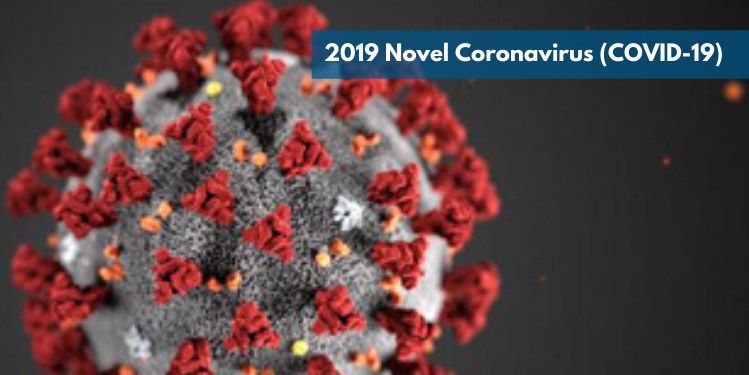 EFFECTIVE NOVEMBER 18, 2020, THE COURTHOUSE AND COUNTY OFFICES WILL BE CLOSED TO THE PUBLIC.Non-Court Functions:The Elmore County Courthouse is a multi-purpose building. Elmore County staff will conduct business as usual, with the exception that we will not be allowing the general public into the Courthouse building or the surrounding County Buildings until further notice. You are asked to utilize phone, email or internet services to conduct business. Some offices may be able to set appointments on a limited basis.  Please contact the office directly, at the numbers listed below for assistance.Court Functions:For the Courts, access will continue to be limited in accordance with Idaho Supreme Court Orders and conducting Remote hearings.  Upon written request access by the media to attend proceedings shall be at the discretion of the presiding judge. County Court Services Information affected by COVIDThank you for your cooperation as we work with public health officials and the State of Idaho.Below are the departments that are closed to the public, and services affected:Court Functions – For information on how to appear for your hearing and/or remote hearing invite information, contact your attorney if you have one or if you are self –represented or for other questions regarding court functions, contact the Clerks office (208) 587-2133 ext. 508 for further instruction.   Court Assistance Office -  closed to the public, call for limited assistance (208) 587-2130 extension 1263; email        cao@elmorecounty.orgAssessor’s Office including DMV – closed to the public (208) 587-2130 extension 507. Mountain Home DMV contact 208-587-2130 Ext 504 Glenns Ferry DMV contact (208) 366-2136.  There will be a drop box for simple transactions.      https://elmorecounty.org/assessor-2/	Auditor/Recorder’s Office including recording services, elections and marriages – closed to the public, but select services may be conducted by appointment or on a case by case basis (208) 587-2130 extension 500.	https://elmorecounty.org/auditor/Commissioners -Board Meetings will be held at the regularly scheduled times at the Commissioners’ Room in the County Courthouse, with public access to the audio and hearing participation by telephone. Agendas may be reduced to minimize meeting times and number of matters for business.  - (208) 587-2130 extension 505.	https://elmorecounty.org/commissioners-2/Drivers’ License –appointments only for all services that we provide to the public and doing what we can to protect you the public and our employees.  If you need to do business in the Elmore County Driver License Office: Please call 208-587-1888 Ext. 3 to make your appointment. Employees are on duty during normal business hours to answer the phones. By going to appointments only please understand the amount of phone calls that will be coming in. If you do not get through either leave a message and someone will return your call as soon as possible or call back at a later time. Also please allow more time to conduct your business.	https://elmorecounty.org/elmore-county-sheriff/drivers-licenses/Elections Office – closed to the public (208) 587-2130 extensions 1206 or 1274 	https://elmorecounty.org/elections-2018/Elmore Ambulance Service – Emergency services will be provided, but the business offices will be closed to the public until further notice. In Emergency call 911Elmore County Fairgrounds – All events cancelled 	https://elmorecounty.org/fairgrounds/	Extension Services – closed to the public; please call for assistance (208) 587-2130 ext 509	https://elmorecounty.org/extension/E-911 – closed to the public, contact (208) 587-2126 ext 1265 for assistanceIndigent Services – closed to the public 	https://elmorecounty.org/indigent-assistance/Land Use & Building – closed to the public; drop box is posted at building entrance for submitting documents. All Planning and Zoning hearings are postponed until further notice. Office: 208.587.2142 ext. 502 for appointments on a limited basis.   	https://elmorecounty.org/land-use-and-building-department/**Planning and Zoning Commission – All scheduled planning and zoning meetings are cancelled until further notice   Landfill – The Landfill is operating regular hours.  Bennett Road Transfer Station informationPest Abatement – The pest department will conduct operations as needed, but the business office will be closed to the public until further notice. Please call (208) 587-2154 for assistance.Probation (Drug Court, Juvenile & Misdemeanor )– closed to the public (208) 587-2130 extension 506	https://elmorecounty.org/justice-services/Prosecutor’s Office – closed to public walk-ins, call to schedule appointment for services. (208) 587-2130 ext 503.	https://elmorecounty.org/prosecuting-attorney/Sheriff’s Office – Law enforcement and jail services will be provided, but the business offices will be closed to the public until further notice.    Sheriff’s Office (208) 587-3370        Jail (208) 587-9103   IN AN EMERGENCY CALL 911	https://elmorecounty.org/elmore-county-sheriff/Treasurer’s & Tax Collector’sOffice – office visit by appointment only; please call (208) 587-2130 ext 501.  Payments are accepted over the phone and online at:  https://elmorecounty.org/treasurer-tax-collector/ . There is also a payment drop box located in the front of the Courthouse and in the foyer.Veterans Service Office – closed to the public but taking appointments.  Please call ahead to schedule an appointment – no unscheduled walk-ins will be accepted.  208-587-2130 ext 1296.Weed Department – The Weed Department will conduct operations as needed, but the business office will be closed to the public until further notice. Please call (208) 587-2136 ext 1252 for assistance.